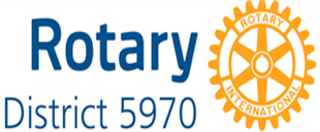 FUTURE LEADER APPLICATIONYour Name:Your Email:Your Mobile Phone NumberYour Mailing address:Your Age:					Male			FemaleRotary Affiliation (e.g., Rotary Club membership, Rotaract membership, Alumni status):Please describe your participation in Rotary:Please describe your interest in future participation in Rotary, and, in particular, leadership roles within Rotary:Please explain why you would benefit from leadership training at the Houston Zone Institute in September and how you can use this training to benefit others:Video submissionPlease send us a short video (a smartphone production is fine) of three minutes or less telling us about yourself – your vocational interests; your personal interests and pursuits; family, friends, and anything else that acquaints us with you as a person.  There are no rules on content, with the sole object of giving us a better idea of who you are than can be gained from simply reading your application.  Have fun with this.Upload the completed video to YouTube or Vimeo.  Past a direct link to your video below.  Make sure you set your video with privacy settings that we can see, or give us a password.YouTube or Vimeo web address to your video:Video Site password (if needed):(Submit this application to Suellen Kolbet at des@district5970.org on or before June 30, 2023.)